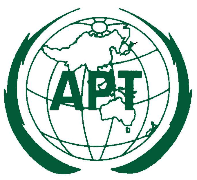 The 3rd Meeting of the APT Preparatory Group for WTDC-215-8 October 2021, Virtual/Online MeetingINFORMATION FOR PARTICIPANTSThe Virtual/Online Meeting for the 3rd Meeting of the APT Preparatory Group for WTDC-21 (APT WTDC21-3) is scheduled to be held from 5 to 8 October 2021. Please find the following information for the convenience of participants.MEETING PLATFORMAPT WTDC21-3 will be organized virtually by using APT Zoom Meeting. The Introduction to APT Zoom Meeting is attached. Detailed information to access the virtual meeting will be sent directly to registered participants in due course.PARTICIPATIONAll APT Members, Associate Members and Affiliate Members may participate in the activities of APT WTDC. Organizations which have MoU with the APT or other relevant international or regional organizations may send representatives to attend the meeting of APT WTDC.For Members, Associate Members and International/Regional Organizations, it is kindly requested to send the official list of members in your delegation.Participation of Non-Members: Non-Members may participate as an “Observer” at the discretion of the Chairman of APT WTDC and the Secretary General of APT in consultation with the relevant Member Administration, as appropriate.REGISTRATIONRegistration of delegates can be done online at https://www.apt.int/content/online-registration preferably by 14 September 2021 for making necessary arrangements. Once registration is accepted, APT Secretariat will provide access information to the virtual meeting directly to the registered participants one week prior to the meeting. Only duly registered participants are entitled to join the meeting.MEETING WEBSITE, MEETING DOCUMENTS AND CONTRIBUTION GUIDELINESRelated information about the meeting and provisional meeting documents will be available at the APT Website at: https://www.apt.int.Contributions from APT Members, Associate Members, Affiliate Members, Regional and International Organizations are welcome. You are requested to use the proper document template for your contribution. Document template will be available at the meeting webpage. Contributions will be posted on APT Website prior to the starting of the meeting. Last date of receipt of your contributions by APT Secretariat is 25 September 2021. To submit contributions and any information on the documentation, please contact aptwtdc@apt.int.CONTACT INFORMATION:For any further information about APT WTDC21-3, please contact to:Mr. Pubate Satienpoch, Project Coordinator (Policy & Regulation); email: pubate@apt.intMs. Supitcha Chansak, Programme Secretary; email: supitcha@apt.intAsia-Pacific Telecommunity (APT)12/49 Soi 5 Chaeng Watthana RoadBangkok 10210, ThailandPhone: +66 2 573 0044Fax: + 66 2 573 7479